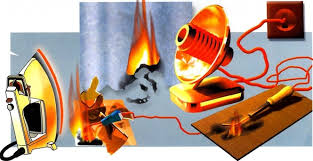 Пожарная опасность электрических приборов!!!Одной из самых распространенных причин возникновения пожаров в домах нарушение правил пожарной безопасности при устройстве и эксплуатации электрооборудования. За 10 месяцев текущего года из-за нарушения требований пожарной безопасности при эксплуатации электрооборудования в области погибли 50 человек, в том числе трое детей; травмированы 62 человека, в том числе 4 ребенка.Жизнь современного человека трудно представить без электроприборов различного назначения. В быту нас окружает огромное их количество, и мы включаем телевизор, электрочайник, заряжаем мобильный телефон, включаем в холодное время электрические обогреватели...Уходя из дома, оставляем  включенными электроприборы,  не задумываясь о том, что всегда имеется опасность возникновения пожара по причине нарушения правил безопасности при эксплуатации электроприборов, в частности короткого замыкания в сети. Еще раз напоминаем о необходимости следить за исправностью электроприборов и соблюдать некоторые меры предосторожности при эксплуатации электрических приборов, в соответствии с которыми запрещается:- 	эксплуатировать электропровода и кабели с видимым нарушением изоляции;- 	пользоваться розетками, рубильниками, другими электроустановочными изделиями с повреждениями;- 	эксплуатировать светильники со снятыми колпаками, а также обертывать электролампы и светильники бумагой, тканью и другими горючими материалами;- 	пользоваться электрическими утюгами, электрическими плитками, электрическими чайниками и другими электронагревательными приборами, не имеющими устройств тепловой защиты, а также при отсутствии или неисправности терморегуляторов, предусмотренных их конструкцией;-	применять нестандартные (самодельные) электронагревательные приборы;- 	использовать временную электропроводку, а также удлинители для питания электроприборов;- 	оставлять без присмотра включенными в электрическую сеть электронагревательные приборы, в том числе находящиеся в режиме ожидания, за исключением тех, которые могут и (или) должны находиться в круглосуточном режиме работы в соответствии с инструкцией завода-изготовителя.-	используйте электронагревательные приборы по назначению, не оставляйте их на долгое время включенными в сеть, следите за их исправностью, ни в коем случае не пользуйтесь приборами кустарного производства.Помните: безопасность Вашей жизни - в ваших руках!!!При возникновении пожара немедленно вызывайте пожарную охрану по телефону 01 или  по сотовому «101» или «112».Инструктор ПЧ-220 Нусратуллина С.М.